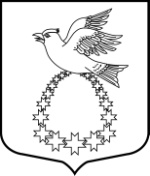 Совет депутатовмуниципального образования«Вистинское сельское поселение»муниципального образования«Кингисеппский муниципальный район»Ленинградской области(третий созыв)РЕШЕНИЕот 15 декабря 2015 года №54О внесении изменений в Решение Совета депутатовМО «Вистинское сельское поселение» МО«Кингисеппский муниципальный район» Ленинградской области от 11.12.2014 года № 35 «О бюджете муниципального образования «Вистинское сельское поселение» муниципального образования «Кингисеппский муниципальный район» Ленинградской области на 2015год»В соответствии с Бюджетным кодексом Российской Федерации и Уставом муниципального образования «Вистинское сельское поселение» муниципального образования «Кингисеппский муниципальный район» Ленинградской области, Совет депутатов муниципального образования «Вистинское сельское поселение» РЕШИЛ:1. Внести  в решение Совета депутатов МО «Вистинское сельское поселение» муниципального образования «Кингисеппский муниципальный район» Ленинградской области от 11.12.2014 года № 35  «О  бюджете муниципального образования «Вистинское сельское поселение» муниципального образования «Кингисеппский муниципальный район» Ленинградской области на 2015 год» следующие изменения:1.1. В пункте пункта 11:	а) цифры «13 028,8» заменить цифрами «12 904,9».1.2.  Дополнить приложением № 6.7. «Изменение в распределение бюджетных ассигнований по разделам и подразделам классификации расходов бюджета МО «Вистинское сельское поселение» на 2015 год» следующего содержания:«Приложение № 6.7 к решению Совета депутатов МО «Вистинское сельское поселение» Кингисеппского района Ленинградской области                                                               от 11.12.2014 года № 35ИЗМЕНЕНИЕ РАСПРЕДЕЛЕНИЯ
 бюджетных ассигнований по разделам и подразделам классификации расходов бюджета МО «Вистинское сельское поселение»
на 2015 год, предусмотренных приложением 6 к решению Совета депутатов МО «Вистинское сельское поселение» «О бюджете муниципального образования «Вистинское сельского поселения» Кингисеппского муниципального района Ленинградской областина 2015 год»1.3. Дополнить приложением 7.7. «Изменение ведомственной структуры расходов бюджета МО «Вистинское сельское поселение» на 2015 год» следующего содержания:«Приложение № 7.7 к решению Совета депутатов МО «Вистинское сельское поселение» Кингисеппского района Ленинградской области                                                               от 11.12.2014 года № 35ИЗМЕНЕНИЕ Ведомственной структуры расходов бюджета муниципального образования
 «Вистинское сельское поселение» на 2015 год, предусмотренных приложением 7 к решению Совета депутатов МО «Вистинское сельское поселение» «О бюджете муниципального образования «Вистинское сельское поселение» Кингисеппского муниципального района Ленинградской областина 2015 год»Глава муниципального образования «Вистинское сельское поселение»                                               Ю.И.Агафонова	  (тыс. руб.)НаименованиеРзПРИтого расходов:ОБЩЕГОСУДАРСТВЕННЫЕ ВОПРОСЫ0100-112,9Функционирование Правительства Российской Федерации, высших исполнительных органов государственной власти субъектов Российской Федерации, местных администраций0104-123,9Другие общегосударственные вопросы011311,0КУЛЬТУРА, КИНЕМАТОГРАФИЯ0800112,9Культура0801112,9Всего0НаименованиеКод бюджетной классификацииКод бюджетной классификацииКод бюджетной классификацииКод бюджетной классификацииКод бюджетной классификацииСумма (тыс. руб.)НаименованиеГРБСРзПРЦСРВРСумма (тыс. руб.)1234567Администрация МО "Вистинское сельское поселение"9050ОБЩЕГОСУДАРСТВЕННЫЕ ВОПРОСЫ0100-112,9Функционирование Правительства Российской Федерации, высших исполнительных органов государственной власти субъектов Российской Федерации, местных администраций0104-123,9Обеспечение деятельности органов местного самоуправления010486 0 0000-123,9Обеспечение деятельности аппаратов органов местного самоуправления010486 4 0000-123,9Расходы на выплаты по оплате труда органов местного самоуправления010486 4 0010-123,9Фонд оплаты труда муниципальных органов и взносы по обязательному социальному страхованию010486 4 0010121-123,9Другие общегосударственные вопросы011311,0Непрограммные расходы органов местного самоуправления011387 0 000011,0Непрограммные расходы 011387 9 000011,0Информационное обеспечение деятельности органов местного самоуправления011387 9 800811,0Прочая закупка товаров, работ и услуг для обеспечения муниципальных нужд011387 9 800824411,0КУЛЬТУРА, КИНЕМАТОГРАФИЯ0800112,9Культура0801112,9Непрограммные расходы органов местного самоуправления080187 0 0000112,9Непрограммные расходы 080187 9 0000112,9Обеспечение деятельности дома культуры080187 9 802163,1Прочая закупка товаров, работ и услуг для обеспечения муниципальных нужд080187 9 802111163,1Обеспечение деятельности библиотеки080187 9 802349,8Фонд оплаты труда казенных учреждений и взносы по обязательному социальному страхованию080187 9 802311149,8